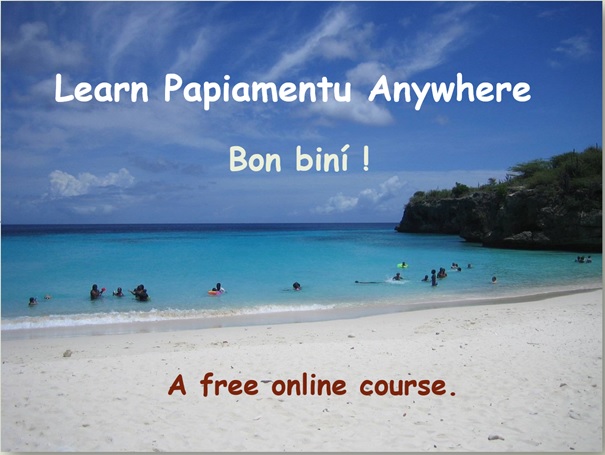 Number, dia, luna, aña, hasi añaPAPIAMENTUNumber ordinal: Ehersisio	Ehersisio 1: Number ordinal (digital) Ehersisio 2: Number ordinal (Prent)Por prent e siguiente ehersisio i skirbi e kontestanan..          Un famia tin ocho yu.Roberto - 26 aña  Luis - 24 añaMaria - 20 añaMarvin - 18 añaFrank - 16 añaDiana - 13 añaGustavo - 11 añaHugo - 8 añaNumber ordinal: Kontestanan pa ehersisioEhersisio 2: Orden di famia (Prent)KontestananRoberto - 26 aña  Luis - 24 añaMaria - 20 añaMarvin - 18 añaFrank - 16 añaDiana - 13 añaGustavo - 11 añaHugo - 8 añaNEDERLANDSRangtelwoorden: OefeningenOefening 1: Rangtelwoorden (digitaal)Oefening 2: Rangtelwoorden (print)Number ordinal ta pa ekspresá un sekuensia.(Rangtelwoorden zijn om een volgorde aan te geven, de opeenvolging van dingen.)Un famia tin ocho yu.  (Een familie heeft acht kinderen.)Roberto - 26 aña (26 years old)Luis - 24 añaMaria - 20 añaMarvin - 18 añaFrank - 16 añaDiana - 13 añaGustavo - 11 añaHugo - 8 añaRangtelwoorden: Antwoorden voor de oefeningen (print)Oefening 2: Rangtelwoorden AntwoordenRoberto - 26 aña Luis - 24 añaMaria - 20 añaMarvin - 18 añaFrank - 16 añaDiana - 13 añaGustavo - 11 añaHugo - 8 añaENGLISHOrdinal numbers: ExercisesExercise 1: Ordinal Numbers (digital)Exercise 2: Ordinal Numbers (print)Number ordinal ta pa ekspresá un sekuensia.(Ordinal numbers are for expressing a sequence, the order of things.)Un famia tin ocho yu.  (A family has eight children.)Roberto - 26 aña (26 years old)Luis - 24 añaMaria - 20 añaMarvin - 18 añaFrank - 16 añaDiana - 13 añaGustavo - 11 añaHugo - 8 añaOrdinal Numbers: Answers for exercisesExercise 2: Answers (print)Roberto - 26 aña (26 years old)Luis - 24 añaMaria - 20 añaMarvin - 18 añaFrank - 16 añaDiana - 13 añaGustavo - 11 añaHugo - 8 añaESPAÑOLLos números ordinales: EjerciciosEjercicio 1: números ordinales (digital) Ejercicio 2: Números ordinales (imprimir)Number ordinal ta pa ekspresá un sekuensia.(Los números ordinales son para expresar una secuencia, el orden de las cosas.)Un famia tin ocho yu.  (Una familia tiene ocho hijos.)Roberto - 26 añaLuis - 24 añaMaria - 20 añaMarvin - 18 añaFrank - 16 añaDiana - 13 añaGustavo - 11 añaHugo - 8 añaLos números ordinales: Respuestas para los ejerciciosEjercicio 2: OrdinalesRespuestasRoberto - 26 añaLuis - 24 añaMaria - 20 añaMarvin - 18 añaFrank - 16 añaDiana - 13 añaGustavo - 11 añaHugo - 8 añaHermentLink  https://www.cram.com/flashcards/papiamentu-ordinal-numbers-11079638Flashcard I Vokabulariofamiayuhòmbermuhéyu hòmberyu muhéKuantu tin?Kuantu tin?Kuantu yu tin?Tin _________ yu.Kuantu yu hòmber tin? Kuantu yu muhé tin?  Orden di famiaOrden di famiaKen ta e di shete yu?________ta e di shete yu.Ken ta e promé yu?Ken ta e promé yu muhé?Ken ta e di ocho (delaster) yu?Ken ta e di dos yu?Ken ta e di tres yu hòmber?Ken ta e di sinku yu?Ken ta e di dos yu muhé?Ken ta e di seis yu?Ken ta e di kuater yu?Kuantu tin?Kuantu tin?Kuantu yu tin?Tin ocho yu.Kuantu yu hòmber tin? Tin seis yu hòmber.Kuantu yu muhé tin?  Tin dos yu muhé.Orden di famiaOrden di famiaKen ta e di shete yu?Gustavo ta e di shete yu.Ken ta e promé yu?Roberto ta e promé yu.Ken ta e promé yu muhé?Maria ta e promé yu muhé.Ken ta e di ocho (delaster) yu?Hugo ta e di ocho/e delaster yu.Hugo ta e di ocho/e delaster yu.Ken ta e di dos yu?Luis ta e di dos yu.Luis ta e di dos yu.Ken ta e di tres yu hòmber?Marvin ta e di tres yu hómber.Marvin ta e di tres yu hómber.Ken ta e di sinku yu?Frank ta e di sinku yu.Frank ta e di sinku yu.Ken ta e di dos yu muhé?Diana ta e di dos yu muhé.Diana ta e di dos yu muhé.Ken ta e di seis yu?Diana ta e di seis yu.Diana ta e di seis yu.Ken ta e di kuater yu?Marvin ta e di kuater yu.Marvin ta e di kuater yu.ToolLinkFlashcards en spelletjes https://www.cram.com/flashcards/papiamentu-ordinal-numbers-11079638VokabularioWoordenschatfamiafamilieyukindhòmbermanmuhévrouwyu hòmberzoonyu muhédochterKuantu tin?Kuantu tin?Kuantu yu tin?Tin _________ yu.Kuantu yu hòmber tin? Kuantu yu muhé tin?  Orden di famiaOrden di famiaKen ta e di shete yu?Ken ta e promé yu?Ken ta e promé yu muhé?Ken ta e di ocho (delaster) yu?Ken ta e di dos yu?Ken ta e di tres yu hòmber?Ken ta e di sinku yu?Ken ta e di dos yu muhé?VokabularioWoordenschatfamiafamilieyukindhòmbermanmuhévrouwyu hòmberzoonyu muhédochterañajaarKuantu tin?Kuantu tin?Kuantu yu tin?Tin ocho yu.Kuantu yu hòmber tin? Tin seis yu hòmber.Kuantu yu muhé tin?  Tin dos yu muhé.Orden di famiaOrden di famiaKen ta e di shete yu?Gustavo ta e di shete yu.Ken ta e promé yu?Roberto ta e promé yu.Ken ta e promé yu muhé?Maria ta e promé yu muhé.Ken ta e di ocho (delaster) yu?Hugo ta e di ocho / delaster yu.Ken ta e di dos yu?Luis ta e di dos yu.Ken ta e di tres yu hòmber?Marvin ta e di tres yu hómber.Ken ta e di sinku yu?Frank ta e di sinku yu.Ken ta e di dos yu muhé?Diana ta e di dos yu muhé.Ken ta e di seis yu?Diana ta e di seis yu.Ken ta e di kuater yu?Marvin ta e di kuater yu.ToolLinkFlashcards and gameshttps://www.cram.com/flashcards/papiamentu-ordinal-numbers-11079638VokabularioVocabularyfamiafamilyyuchildhòmbermanmuhéwomanyu hòmbersonyu muhédaughterKuantu tin?Kuantu tin?Kuantu yu tin?Tin _________ yu.Kuantu yu hòmber tin? Kuantu yu muhé tin?  Orden di famiaOrden di famiaKen ta e di shete yu?Ken ta e promé yu?Ken ta e promé yu muhé?Ken ta e di ocho (delaster) yu?Ken ta e di dos yu?Ken ta e di tres yu hòmber?Ken ta e di sinku yu?Ken ta e di dos yu muhé?Ken ta e di seis yu?Ken ta e di kuater yu?VokabularioVocabularyfamiafamilyyuchildhòmbermanmuhéwomanyu hòmbersonyu muhédaughterKuantu tin?Kuantu tin?Kuantu yu tin?Tin ocho yu.Kuantu yu hòmber tin? Tin seis yu hòmber.Kuantu yu muhé tin?  Tin dos yu muhé.Orden di famiaOrden di famiaKen ta e di shete yu?Gustavo ta e di shete yu.Ken ta e promé yu?Roberto ta e promé yu.Ken ta e promé yu muhé?Maria ta e promé yu muhé.Ken ta e di ocho (delaster) yu?Hugo ta e di ocho/e delaster yu.Hugo ta e di ocho/e delaster yu.Ken ta e di dos yu?Luis ta e di dos yu.Luis ta e di dos yu.Ken ta e di tres yu hòmber?Marvin ta e di tres yu hómber.Marvin ta e di tres yu hómber.Ken ta e di sinku yu?Frank ta e di sinku yu.Frank ta e di sinku yu.Ken ta e di dos yu muhé?Diana ta e di dos yu muhé.Diana ta e di dos yu muhé.Ken ta e di seis yu?Diana ta e di seis yu.Diana ta e di seis yu.Ken ta e di kuater yu?Marvin ta e di kuater yu.Marvin ta e di kuater yu.ToolLinkFlashcards and gameshttps://www.cram.com/flashcards/papiamentu-ordinal-numbers-11079638VokabularioVocabularyfamiafamiliayuhijohòmbermanmuhéwomanyu hòmbersonyu muhédaughterKuantu tin?Kuantu tin?Kuantu yu tin?Tin _________ yu.Kuantu yu hòmber tin? Kuantu yu muhé tin?  Orden di famiaOrden di famiaKen ta e di shete yu?Ken ta e promé yu?Ken ta e promé yu muhé?Ken ta e di ocho (delaster) yu?Ken ta e di dos yu?Ken ta e di tres yu hòmber?Ken ta e di sinku yu?Ken ta e di dos yu muhé?Ken ta e di seis yu?Ken ta e di kuater yu?VokabularioVocabularyfamiafamiliayuhijohòmbermanmuhéwomanyu hòmbersonyu muhédaughterKuantu tin?Kuantu tin?Kuantu yu tin?Tin ocho yu.Kuantu yu hòmber tin? Tin seis yu hòmber.Kuantu yu muhé tin?  Tin dos yu muhé.Orden di famiaOrden di famiaKen ta e di shete yu?Gustavo ta e di shete yu.Ken ta e promé yu?Roberto ta e promé yu.Ken ta e promé yu muhé?Maria ta e promé yu muhé.Ken ta e di ocho (delaster) yu?Hugo ta e di ocho/e delaster yu.Hugo ta e di ocho/e delaster yu.Ken ta e di dos yu?Luis ta e di dos yu.Luis ta e di dos yu.Ken ta e di tres yu hòmber?Marvin ta e di tres yu hómber.Marvin ta e di tres yu hómber.Ken ta e di sinku yu?Frank ta e di sinku yu.Frank ta e di sinku yu.Ken ta e di dos yu muhé?Diana ta e di dos yu muhé.Diana ta e di dos yu muhé.Ken ta e di seis yu?Diana ta e di seis yu.Diana ta e di seis yu.Ken ta e di kuater yu?Marvin ta e di kuater yu.Marvin ta e di kuater yu.